Консультация для родителей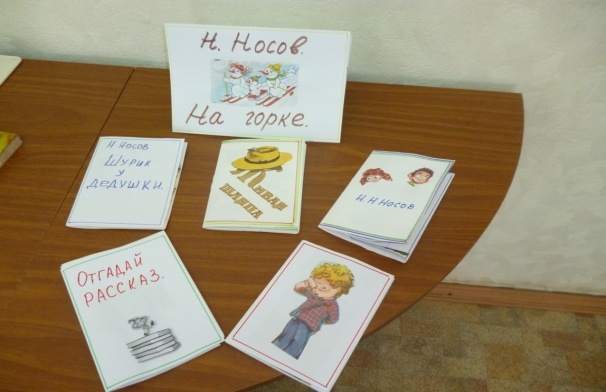 Книжка-малышка - маленькая книжечка на определённую тему, изготавливая которую малыш закрепляет свои знания.Книжки-малышки - это книжки для дошкольников, которые не умеют читать и для тех, которые уже читают. В них много красочных картинок. Но самое интересное, что созданы они руками детей в сотворчестве со взрослым. Книжка малышка для дошкольного  возраста должна состоять максимум из 5-6 страниц. Этого объема вполне достаточно для освещения конкретной тематики. Перед тем, как сделать книжку - малышку своими руками, важно тщательно продумать ее тематику и расположение страниц. Для их украшения и раскрытия темы можно использовать понятные и красочные картинки и собственные рисунки, объемные фигурки из ткани и фетра на липучках и кнопках, бусинки и пуговицы, собственные фотографии и изображения из журналов и книг.Работа над созданием книжки-малышки - это очень увлекательное занятие, немаловажно, что оно способствует.- развитию творчества дошкольников;- повышает сенсорную чувствительность, то есть способствует тонкому восприятию формы, фактуры, цвета;- развивает воображение, пространственное мышление, общую ручную умелость, мелкую моторику;- синхронизирует работу обеих рук;- формирует усидчивость, умение планировать работу по реализации замысла, предвидеть результат и достигать его, при необходимости вносить коррективы в первоначальный замысел.Для того чтобы создать маленький шедевр не нужно обладать особенными талантами в шитье, достаточно быть внимательным и наблюдательным. Ведь нужно сделать такую вещь, которая будет интересовать и увлекать ребенка. Ну и, конечно же, не забудьте включить фантазию.В итоге книжка малышка будет представлять собой скрепленных между собой любым способом листов, которые можно изготовить из лоскутков и матерчатых квадратов, где прослойкой выступает синтепон, пластиковые салфетки из кухни, плотная полиэтиленовая пленка (можно купить в магазине строительных материалов) и многое-многое другое, что вам придет в голову. Скрепить листы можно люверсами, липучками, да и любым иным способом.На каждой странице книжки малышки должен быть сюжет, понятный ребенку.Для создания книжки – малышки потребуются  следующие материалы:1. Листы белого или цветного картона, тканью, фетром и т.д. (на ваше усмотрение).2. Скотч, клей ПВА, тесьма.4. Вырезки из журналов, старых книг, открыток.5. Карандаши и фломастеры, линейка, ластик и простой карандаш, ножницы.Порядок творчества:1. На листах белого картона (или другого материала)  нарисуйте заготовки для книг. Размер страничек 5х10 см (можно чуть больше).2. Сгибаем странички по линиям сгиба в гармошку. Дополнительные странички, согнутые в гармошку, присоединяем скотчем (или чем то другим).3. Наклеиваем картинки и подписываем их.4. Разукрашиваем фасад книги.5. Чтобы книгу можно было хорошо закрывать на хвостик и на фасад наклеиваем маленький кусочек липучки.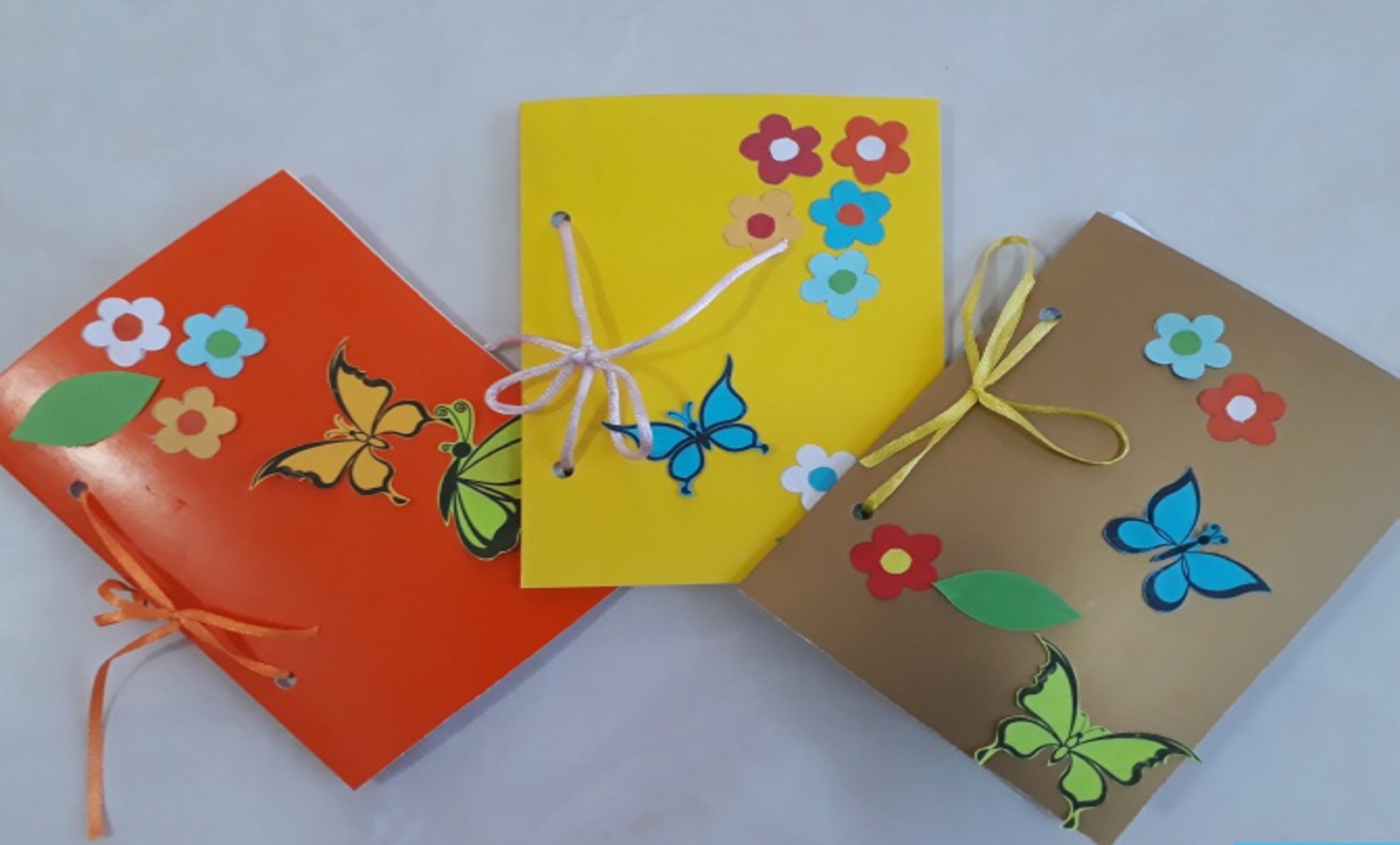 Яркая книжка является неизменным спутником ребенка практически с момента его рождения.Консультацию подготовила Федосова С.Ю.